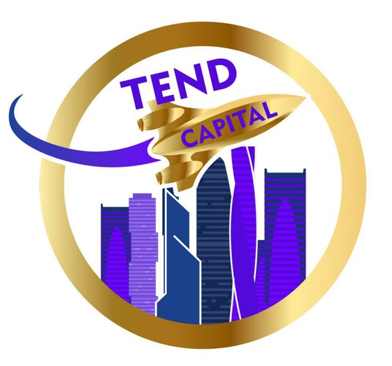 ООО «ТЕНД КАПИТАЛ»Адрес местонахождения:город Сочи, ул.Островского, дом 37, пом.20ИНН 2366022426ОГРН 1202300045210Банковские реквизиты:Филиал «Ростовский» АО «АЛЬФА-БАНК»р/с 40702810926170004165к/с 30101810500000000207БИК 046015207ОКПО	 09610444ОКАТО      45286565000ОКТМО     45378000000КПП банка по месту нахождения 616343001ТendСapital@yandex.ruтел. +79996502801Директор  Ладыгин Павел Сергеевич